DT Long Term Plan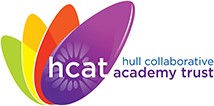 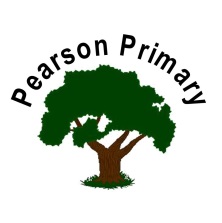 2023 - 20242023 - 20242023 - 2024AutumnSpringSummerEYFSYear 1StructuresPearson Park Arch Food TechnologyFruit SaladMechanisms Pop up booksYear 2TextilesPoppies (running stitch)MechanismsKnex fairground rideFood TechnologyHealthy Sandwiches Year 3StructuresStone Age to Iron Age Housing Food TechnologyButterfly buns / browniesMechanismsEgyptian slingshots Year 4Food TechnologyNaans with different fillingsElectrical SystemsMake a light up / buzzing 3D structured gameTextilesCushion (cross stitch)Year 5Mechanical Crumble ControllerFood TechnologyFrittata using seasonal productsStructuresBridgesYear 6Mechanical SystemsMoving VehicleTextilesPencil Case (CAD designed, back stitch)Food TechnologyThree course meal